3W Homework. Term 4 Week 6 - This week’s homework is due on Tuesday 18 November3W Homework. Term 4 Week 6 - This week’s homework is due on Tuesday 18 November3W Homework. Term 4 Week 6 - This week’s homework is due on Tuesday 18 NovemberSpelling Words1.______________________2.______________________3.______________________4.______________________5.______________________6.______________________7.______________________8.______________________9.______________________ 10._____________________11._____________________12.____________________Spelling –1.  Write your words out in syllables. i.e. com.pu.ter2.  Write your words out in alphabetical order3. Have an adult test you on your words.4. PRACTICE, PRACTICE, PRACTICE ________________________________________________________________________________________Notices:    3W won the Premier’s Reading Challenge! Congratulations to everyone for getting involved and burying your head in some books.  Not only have your reading skills improved but we bet the year 4,5 and 6ers!  I am so proud of all your hard work!!Christmas Concert – We are beginning to collect Christmas trinkets for our classroom and also nativity scene costumes for our Christmas concert.  If you can help out, please let us know…HISTORY ACTIVITY: Your assignment is to become an investigative reporter, researching how Christmas has changed over time.  Ask a family member (grandma or granddad) or an older family friend what their experience of Christmas was like when they were your age.Some questions you might like to ask:Where did you celebrate Christmas?Who did you celebrate with?What was a typical Christmas day look like when you were younger?What did you eat?What made the day special for you?Write their responses in your homework book as we are going to compare notes next Tuesday afternoon. Mental MathsComplete Questions 15-30 of your subtraction worksheet.______________________Home Readers – Read your home readers for a minimum of 15 minutes per night.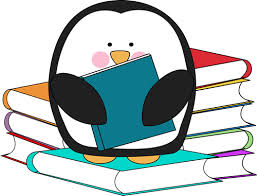 ______________________Collection for Lawrence – We have been noted in assembly for raising the most funds in the upper primary to support Lawrence.  We have such a generous class and I love to see how you care for others.  Remember every little bit helps if we all pull together.  Spelling Words1.______________________2.______________________3.______________________4.______________________5.______________________6.______________________7.______________________8.______________________9.______________________ 10._____________________11._____________________12.____________________Spelling –1.  Write your words out in syllables. i.e. com.pu.ter2.  Write your words out in alphabetical order3. Have an adult test you on your words.4. PRACTICE, PRACTICE, PRACTICE ________________________________________________________________________________________Notices:    3W won the Premier’s Reading Challenge! Congratulations to everyone for getting involved and burying your head in some books.  Not only have your reading skills improved but we bet the year 4,5 and 6ers!  I am so proud of all your hard work!!Christmas Concert – We are beginning to collect Christmas trinkets for our classroom and also nativity scene costumes for our Christmas concert.  If you can help out, please let us know…HISTORY ACTIVITY: Your assignment is to become an investigative reporter, researching how Christmas has changed over time.  Ask a family member (grandma or granddad) or an older family friend what their experience of Christmas was like when they were your age.Some questions you might like to ask:Where did you celebrate Christmas?Who did you celebrate with?What was a typical Christmas day look like when you were younger?What did you eat?What made the day special for you?Write their responses in your homework book as we are going to compare notes next Tuesday afternoon. 